Entraine-toi.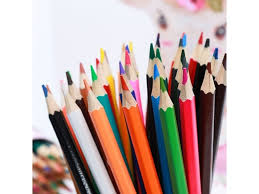 En début d’année, Linda avait 26 crayons de couleurs. Aujourd’hui, il ne lui en reste que la moitié.Combien Linda a-t-elle encore de crayons de couleurs ?Cherche la moitié de ces nombres.moitié de 32 =		moitié de 82 =		moitié de 72 =		moitié de 90 =		moitié de 88 =	moitié de 30 =				moitié de 62 =		moitié de 6 = Réponses :En début d’année, Linda avait 26 crayons de couleurs. Aujourd’hui, il ne lui en reste que la moitié.Combien Linda a-t-elle encore de crayons de couleurs ?26 = 20 + 6La moitié de 20  10 car 10 + 10 = 20                     La moitié de 6  3 car 3 + 3 = 6La moitié de 26 c’est 13.	Cherche la moitié de ces nombres.moitié de 32 =	16	moitié de 82 =	41	moitié de 72 =	36	moitié de 90 =	45	moitié de 88 =	44moitié de 30 =	15			moitié de 62 =	31	moitié de 6 = 3